На правах рукописи003172117003172117Гайсина Гульназ РимовнаПЕРСИДСКИЕ ЗАИМСТВОВАНИЯ В БАШКИРСКОМЯЗЫКЕСпециальность 10.02.02 — Языки народовРоссийской Федерации(башкирский язык)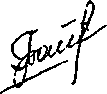 Авторефератдиссертации на соискание ученой степени кандидата филологических наук16!'!0Ч2СРдУфа —2008Работа выполнена на кафедре башкирского и общего языкознания ГОУ ВПО «Башкирский государственный университет»Научный руководитель    доктор филологических наук, профессор,член-корр. АН РБ Зайнуллин Марат ВалиевичОфициальные оппоненты:доктор филологических наук,профессор, член-корр АН РБГаляутдинов Ишмухамет Гильмутдиновичкандидат филологических наук, доцент Кагарманов Галиян ГайнетдиновичВедущая организацияИнститут   истории,  языка  и  литературы УНЦ РАН РФGO"ТО     часовш&М&г      2008г вЗащита состоится « на заседании диссертационного совета Д 212013 06 по защите диссертаций на соискание ученой степени кандидата филологических наук при ГОУ ВПО «Башкирский государственный университет» по адресу 450074, г Уфа, ул. Фрунзе, 32С диссертацией можно ознакомиться в научной библиотеке ГОУ ВПО «Башкирский государственный университет»Автореферат разослан «_j^fi».^ЬС&*Ї)2008гУченый секретарь диссертационного совета, доктор филологических наук, профессор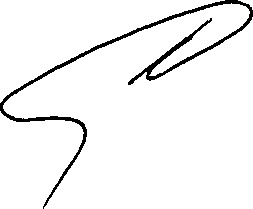 А.А.ФедоровОБЩАЯ ХАРАКТЕРИСТИКА РАБОТЫАктуальность исследования В развитии словарного состава языка значительная роль принадлежит заимствованиям из родственных и неродственных языков, относящихся к внешним средствам номинации, в отличие от внутренних языковых средств, — словообразования, семантических сдвигов в значении слова, образования неологизмов и т д На лексическом уровне языковое родство проявляется в наличии общих лексических единиц, общих корневых морфемПроблема взаимодействия башкирского языка, несомненно, интересна для лингвистов с разных точек зрения Решение ее не только имеет большое значение для разработки теории башкирской лексикологии, составления толкового и этимологического словарей башкирско-персидского языков, но и даст много полезных сведений об историко-культурных связях башкирского народа с другими народами Взаимодействие сопоставительной семасиологии и лингводидактики осуществляется по нескольким линиям Прежде всего, результаты сопоставительных исследований можно квалифицировать как исходный материал для усовершенствования обучения иностранным языкам, для выработки более адекватной методики их преподавания Сопоставительные исследования помогают выявить области в сопоставляемых языках, которые «помогают» их усвоению, и такие, которые «мешают» этому «Сопоставительный анализ лексико-семантических систем двух языков в известной степени позволяет предсказать, что для носителей одного из языков будет представлять регулярные трудности при изучении второго языка, и позволит прогнозировать возможные ошибки при изучении неродного языка»1Исследование башкирского языка и его лексики на подлинно научной основе начинается только в конце 20-х годов нашего столетия Разработку этой проблемы начал выдающийся тюрколог Н К. Дмитриев В своей программной статье по башкирскому языкознанию «К изучению башкирского языка» он подробно излагает проблемы, стоящие перед башкирской лингвистикой2 Н К Дмитриев уделял внимание и проблемам лексикологии Им проделана значительная работа по исследованию заимствованной лексики в башкирском языке3'АхунзяновЭМ // Вопросы языкознания -М  Наука, 1978 №5-С 812	Дмитриев Н К // Вопросы башкирской филологии - М   Наука, 1959 - С 17-233	Дмитриев НК // Записки коллегии востоковедов при Азиатском музее АН СССР - Л   1930
Т5 -С 119-1353Наиболее полное и всестороннее исследование башкирской лексики с различных точек зрения предпринято в работах Дж.Г. Киекбаева Его основные концепции о развитии башкирской лексики изложены в книге «Лексика и фразеология современного башкирского языка»4. В ней впервые в башкирском языкознании на основании теории общности урало-алтайских языков включены в разряд исконно башкирской лексики слова, общие для башкирского, монгольских и тунгусо-маньчжурских языков, дифференцировано рассмотрены арабские и персидские заимствования, исследованы семантико-структурные изменения в словарном составе башкирского языка В этом труде большое место уделено определению арабских и персидских заимствований по их фонетической структуреЗа последующие годы было опубликовано всего несколько работ, в которых рассматривались вопросы влияния иноязычной -преимущественно русской - лексики на развитие словарного запаса башкирского языка Так, можно назвать книгу Р Н Терегуловой «Русские заимствования в башкирском языке»5, статью Дж Г Киекбаева «Сингармонизм арабских и персидских заимствований в башкирском языке»6, соответствующие разделы учебников башкирского языка для школ и педучилищ и дрПозднее появляются работы Дж Г Киекбаева «Баигкорт теленец фонетикапы Тасуири пэм сагыштырма-тарихи тикшеренеу тэжрибэпе»7, Э.Ф. Ишбердина «Историческое развитие лексики башкирского языка»8, в которых арабским и персидским заимствованиям уделяется более серьезное вниманиеОднако общим недостатком большинства этих исследований является то, что вопрос о заимствованиях рассматривается их авторами в общем плане, без детализации по конкретным языкам. Особенно это касается заимствований из так называемых «восточных» - арабского и персидского языка, которые часто характеризуются вместе При таком подходе к предмету изучения многие стороны взаимоотношения башкирского языка с другими языками оказываются4	Киекбаев Ж F Xsjepre баигкорт теленен лексикаЬы пэм фразеологияЬы - вфе Китап, 1966 -
276 65	Терегулова Р Н Русские заимствования в башкирском языке -Уфа Китап, 1957 -С 226	Киекбаев Дж Г //Учитель Башкирии Уфа-1957 №2 -С 18-257	Киекбаев Ж F Баигкорт теленен фонетикаЬы Тасуири пэм сагыштырма-тарихи тикшеренеу
тэжрибэпе8	Ишбердин Э Ф Историческое развитие лексики башкирского языка - М   Наука, 1986 - С
1514вне поля зрения исследователей К одному из подобных неразработанных участков проблемы лексического взаимодейсівия башкирского языка с другими языками надо отнести характеристику персидских заимствований в составе башкирской лексикиВозможность использования слова в роли своеобразного орудия познания мира и средства выражения этого познания практически лежит в основе выделения в словарном запасе лексических серий, или тематических групп, поскольку в такие ряды включаются слова, служащие для обозначения отдельных разновидностей каких-либо предметов В связи с этим в области сравнительно-исторического исследования следует признать полезным обзор лексики по устойчивым лексическим разрядам, исследование характера их семантических изменений, выявление роли заимствованных слов в обогащении синонимии, антонимии и омонимии башкирского языка и т дРеконструкция лексики персидского языка по лексико-семантическим группам и сравнительно-историческое изучение лексических единиц в соответствии с их грамматическими, семантическими и структурными признаками во многом способствует пониманию общности этих языков Всем этим и определяется актуальность выбранной темыЦелью диссертационного исследования являетсявыявление персидских заимствований в лексике башкирского языка,лексико-семантическая классификация фарсизмов, анализ их функционирования и сферы употребления,исследование процессов, происходящих при морфологическом, фонетическом и семантическом освоении персидских заимствований в башкирском языке,4)	разграничение фарсизмов по источникам заимствований и
определение приблизительного времени их заимствованияВ соответствии с поставленной целью в диссертации решены следующие задачиа)	анализ исторических условий, в которых контактировали
исследуемые языки,б)	выявление критериев разграничения персидских заимствований
и разделение их по пластам,в)	классификация фарсизмов по тематическим группам;г)	анализ фонетической и семантической ассимиляции фарсизмов,
объяснение, по мере возможности, причин изменений фарсизмов и
некоторых особенностей их адаптации в тюркских языках5Объектом   исследования   являются   персидские  слова  башкирского языка, представленные как в словарях, так и в художественных текстахМатериал исследования включает более 100 сравниваемых лексических единиц и множество их производных (названия дней недели, животных и птиц, растительного мира, обозначения религиозных понятий и мифических существ, а также для обозначения географических названий и т д), полученных методом сплошной выборки из двуязычных, параллельных и толковых словарей В качестве источника подтверждения персидской этимологии использовались словари Ю А Рубинчика, И К Овчинниковой, Л С Пейсиковой, В В Радлова, Э В Севортяна, "Древнетюркский словарь", "Башкирско-русский словарь", "Этимологический словарь русского языка" Фасмера Использовались также труды и этимологические разработки ряда других исследователей Э Ф Ишбердина, Н Д Гариповой, 3 ЭкбыМетодологической основой диссертационного исследования явились лексикологические исследования большую значимость, в которых приобретает системный подход В данной работе системный подход к анализируемому материалу проявляется в исследовании слов персидского происхождения не изолированно, а в тесной связи с исконными словами и словами родственных языков При подобном подходе в первую очередь исследуются внутренние и структурные связи лексических единиц, их взаимодействие и взаимовлияние, т е процессы, дающие возможность обнаружить системность в лексике Основными методами исследования являются описательный (контекстуальный анализ и лексикографическое описание), статистический, сопоставительный и сравнительно-исторический Статистический метод важен тем, что позволяет определить характер употребления, частоту использования и функциональные качества и свойства лексики Все данные методы в совокупности дали возможность автору проанализировать вхождение фарсизмов в систему башкирского языка, классифицировать их и выделить критерии для разграничения фарсизмовТеоретической базой исследования явились достижения современной лингвистики, труды ученых, посвященные проблемам лексикологии и грамматики В ходе исследования были изучены труды Дж Г Киекбаева, Н К Дмитриева, Г Дерфера, Л 3 Будагова, Н А. Баскакова, Э В Севортяна, Н 3 Гаджиева, Б.А Серебрянникова, Ю А Рубинчика, В С Расторгуевой, Э Ф Ишбердина, Н Д Гариповой и т дВ  диссертации   на  разных  этапах   исследования   привлекались различные   методы   лингвистического   анализа    сопоставительный,6исследованию на материале устойчивых лексических разрядов; проведена классификация персидских заимствований в башкирском языке по лексико-семантическим признакам, дающая представление о сферах воздействия иранских языков на лексику тюркских языков; подробно описано, проанализировано и по мере возможностей объяснено фонетическое освоение персидских заимствований башкирским языком, описываются процессы, происходившие при семантическом освоении фарсизмов, проанализированы явления синонимии, антонимии и омонимии фарсизмовНа защиту выносятся следующие положения:Тюрко-иранские лексические единицы распадаются минимум на три дифференцированные группы: 1) поздние персидские лексические заимствования в тюркских языках; 2) поздние тюркские лексические заимствования в иранских языках, 3) тюрко-иранские элементы, которые с одной стороны, являются общетюркскими, с другой - представлены в арабском языке и являются в то же время общеиранскими.Словарный состав башкирского языка представляет собой собственно тюркский пласт и лексику, общую для тюркских и иранских языковАнализ общих лексических единиц позволяет выделить несколько моментов, способствующих выявлению заимствований. 1) основной критерий, 2) фонетический критерий, 3) морфологический критерий, 4) семантический критерий, 5) этимологический критерий и внутренняя реконструкцияТеоретическая значимость работы состоит в том, что сравнительное изучение общих лексических единиц является определенным вкладом в историческую лексикологию не только башкирского и персидского языков, но и в систему исследования лексики тюркских и иранских языков в целомРезультаты диссертационной работы могут быть использованы для последующего развернутого сравнительного исследования общности индоевропейских языков, в частности, тюркских и иранских языковПрактическая значимость диссертационного исследования заключается в том, что результаты и материалы исследования могут быть использованы при составлении учебников и учебных пособий по лексикологии, при разработке лекционных курсов, семинаров по изучаемой проблеме, фактический материал может быть полезным на практических занятиях по сравнительному изучению тюркско-иранских языков Кроме того, структура семантических полей задает образец для запоминания лексики обширными систематизированными7группами В лексикографии материалы исследования могут быть использованы при составлении двуязычных, параллельных и этимологических словарейАпробация работы Основные положения и результаты исследования обсуждались на заседаниях кафедры башкирского и общего языкознания Башкирского государственного университета, отдельные положения в виде докладов и сообщений обсуждались на региональных научно-практических конференциях «Россия и Башкортостан История отношений и перспективы» (Уфа, 2007), «Языковые и культурные контакты народов Республики Башкортостан в условиях двуязычия» (Уфа, 2007), «Башкирская филология достижения и актуальные проблемы» (Уфа, 2007), «Научно-практическая конференция студентов и аспирантов ФБФиЖ» (Уфа, 2007), «Актуальные проблемы современной филологии и журналистики» (Уфа, 2007) Материал исследования опубликован в научных журналах «Ядкяр», одна публикация в изданиях, включенных в перечень ведущих рецензируемых научных журналов и изданий, рекомендованных ВАК для публикации материалов кандидатских диссертаций в журнале «Вестник Башкирского университета».Структура и объем работы Диссертация состоит из введения, 4 глав, заключения, библиографии, приложения (словарь башкирско-персидских лексических параллелей, списка принятых сокращений и условных обозначений)СОДЕРЖАНИЕ ДИССЕРТАЦИИОсновное содержание исследования изложено в четырех главах Во Введении обосновывается выбор темы, ее актуальность, определяются цели и задачи исследования, излагаются методы и методика исследования и указывается материал, использованный автором А также рассматриваются некоторые вопросы, связанные с заимствованием как языковым процессом Производится этимологический анализ лексики башкирского языка и выявляется процентное соотношение заимствованных словВ Главе I «Лексический состав башкирского языка и место иноязычных заимствований в нем» излагаются общетеоретические проблемы, дается анализ лингвистических работ, посвященных изучению иноязычных заимствований в тюркских языках в частности, рассматриваются принципы их классификации в современной лингвистике Проводится исследование лексического освоения заимствований в башкирском языке В ней, в частности, анализируется8пласт башкирских слов, пласт арабских и русско-интернациональных лексических заимствований, описывается сфера их употребленияВ первом разделе «Персидские заимствования» дается обзор литературы, посвященной вопросу персидских заимствований в тюркских языках Отмечается сложность определения времени и путей проникновения фарсизмов в башкирский язык, так как имеется много версий взаимосвязи данных языков, а также слабо изучена история башкирского народа, история его языка.Тем не менее, приводится краткий исторический экскурс и на фоне общих исторических связей тюркских народов с ираноязычным населением, делается попытка установления путей и времени проникновения иранизмов в тюркские языки вообще, и в башкирский, в частностиОсновываясь на исторических фактах, можно предположить, что персидские элементы стали проникать в языки тюркских племен на заре развития тюркских языковОб особенном оживлении исторических связей тюркских племен с персами, начиная с VI в н э , отмечает и В В Бартольд1.0	проникновении фарсизмов в ранние периоды развития также и
башкирского языка свидетельствует то, что почти все заимствованные
персидские слова сильно ассимилировались, часто употребляются в
языке и составляют неотъемлемую часть активного лексического
состава современного башкирского языкаВо втором разделе «Сфера употребления персидских заимствований в башкирском языке» дается тематическая классификация персидских заимствований, исследуется характер их семантических изменений, выявляется роль заимствованных слов в обогащении словарного состава башкирского языка.Сфера употребления фарсизмов классифицирована нами следующим образом1	Персидские заимствования занимают весьма значительное
место в области сельскохозяйственной лексики* <-лс.Ь [багче] - бакса
«сад, огород», _М [анор] - анар «гранат», fbl_i [бадом] - базам
«миндаль», £-Asj [анджир] - инжир «инжир», <J-£ [голь] - гол «цветок,роза»/	*Н1   [банавше] - милэушэ «фиалка», и13	"■& [голестан] -гелбостан «цветник», Л	JS^o [гольбадйан] - гвлбазыйан «бадъян,анис», L.ja. [хорма] - хермэ «финик, хурма», £^->' [хийар] - 'кыйар «огурец»,^—*»   [чогондор] - сегвлдер «свекла», 1-і»- [хена] - хына1 Бартольд В В Место прикаспийских областей в истории мусульманского мира - Баку, 1925 -С 239«хна», *-f^ [алуче] - злу «рябина», j^"	£ [шафталю] - шафталы«персик», <-IV [лале] - лэлэ «тюльпан», ^J—\so* [наргис] - нэркэс «нарцисс», сЬ—ч [сомболь] - сембол «гиацинт» и др2 Слова, обозначающие различные конкретные предметы бытового обихода и домашней утвари. J-A^ [гелим] - келэм «ковер», 1-j—"-"jJ [дэстмал] - тасдамал «полотенце», _>-=^ [хэнджэр] - хэнйэр «кинжал», <-$tj<->4 [кисе] - кеда «карман», 4—^ [касэ] - каса «пиала», »JJH [пардэ] - пэрзэ «занавеска», <*j-*> [сорьмэ] - Ьермэ «сурьма», ■*—^ [тахтэ] - тахта «доска», £'>? [черог] - сырах «лучина», iAjj-^ [шикар] - шэкэр «сахар», о*«—& [кешмеш] - кишмиш «изюм, белый кишмиш», 4£j_m [серке] - Ьеркэ «уксус», іА?—£& [кэлэпуш] -кэлэпуш «тюбетейка», v<^" [пиялаЬ] - быяла «стекло», (АИ-ії [шише] - шешэ «бутылка, пузырек», и1-1^ [чамадан] - сумазан «чемодан», <-j-^=uj [сабун] - пабын «мыло», ^ijjj [дивар] - диуар «стена», Jjl—і [шэлвар] - салбар «шаровары» и др3. Лексика, относящаяся к культуре, литературе, исскуству, благоустройству и торговле Примеры <-S-j [пак] - пак «чистый», JJ—> [базар] - 6ajap «базар»,^» [данэ] - дана «штука», ии—«Ь [дастан] -дастан «эпос, повесть», _н-» [Ьонар] - пенэр «исскуство», bjj—»* [сурна] - Ьорнай «зурна, горн», jjjj-> [ноуруз] - науруз «навруз - день Нового года, который совпадает с днем весеннего равноденствия, т е 21 марта европейского календаря» и др4	Слова, относящиеся к области управления государством,
различными учреждениями, к военной терминологии Ц^'*' ->"i
[пайтэхт] - пайтэхет «столица», л-& [шахр] - mahap «город», J-t*-tj^
[чаЬарйек] - сирек «четверть, одна четвертая», J—^jjj [рузегар] -
рузгэр «время, эпоха, период, судьба, участь, доля» и др5	Небольшая группа персидских заимствований употребляется в
области воспитания, школьного дела и делопроизводства Примеры.
jlS'-Sj [зирак] - зирэк «понятливый, смышленный»,12—J J [остад] - одта
«мастер», Jj&—«ї [шагерд] - шэкерт «ученик», °л*- [чаЬре] - сыра
«лицо, лик», а_с1£ [кагаз] - хагыз «бумага», у—" [дафтар] - дэфтэр
«тетрадь», 4-«Ь [наме] - намэ «письмо», je- [мохр] - меЬер «печать» и
т п6	Все дни недели, кроме четверга, в башкирском языке
называются персидскими словами   Примеры.''—3»    [пафтэ]  - пэфтэ«неделя»,і£<"	uS     [йекшамбе]  -  йэкшэмбе  «воскресенье»,  4-й	ijJ[дошэмбе] - душзмбе «понедельник», 4-й—i«*« [сешэмбе] - шишэмбе «вторник», 4jj—«J*? [чахоршэмбе] - шаршамбы «среда», [ 4-я-^.джомгэ] - йома «пятница», <*—^ [шэнбе] - шэмбе «суббота»10Слова, для обозначения названий животных и птиц очень мало: jy\-=- [джануар] - януар «зверь», f^sus* [меймун] - маймыл «обезьяна», j-> [нар] - нэр «одногорбый верблюд»£с£иЬ [хейван] -хайуан «родовое название животных», J—-^ [больболь] - былбыл «соловей», J»>k$ [тути] - тутый «попугай», <-+£<} [фил] - фил «слон», ^■0' [аждахе] - аждаЬа «змей» (миф.) и т дЗаимствования, в области религиозных понятий и мифических существ 1-^ [хода] - хозай «аллах»,о^ [джан] - йэн «душа», <?\sj^*-]пайгамбар] - пэйгэмбэр «пророк», »'—^ [гуна] - ronah «грех», j_P(Aj* [дервиш] - дэруиш «странник», *$—^ja [ферештэ] - фэрештэ «ангел»,^-01 [аждахе] - аждаЬа «дракон», j-$s [пэри] - пэрей «черт», sjjj [рузе] - ураза «ураза - пост мусульманский», jj>tjij> [дарвиш] -дэруиш «дервиш, странник», \sj [див] - дейеу «див, демон» и др.9	Для обозначения некоторых географических названий: ?jl$C>
[замин] - зэмин «почва, земля, мир, свет», .pes' [дарйа] - даръя «море,
океан, большая река», <*-&*■ [чашме] - шишмэ «родник, ключ
(родниковый)», uU^- [джаЬан] - йыпап «мир, вселенная, космос» и др.В области медицины и среди слов, выражающих состояние, желание, чувства -^ [дард] - дэрд «боль, недуг, беда, горе», d^j* [дарман] - дарман «лекарство, сила, мощь», jb*j [дочар] - дусар «подвергшийся, охваченный», ^—"» [хаете] - хэстэ «усталый, утомленный», J$ [аваз] - ауаз «звук, голос, возглас», и*>* [хош] - хуш «приятный, хороший, добро», J-J [наз] - наз «ласка, каприз, нежность», >-»-Sj [назок] - нэзек «нежный, хрупкий», ■*' ^' [бахт] -бэхет «счастье», j»1—• [нам] - нам «имя, известность, слава», ^J [азад] -азат «свободный», Jl-i [шад] - шат «веселый, радостный», tjj [йар] -йэр «любимый, возлюбленный», Ci_u.jj [дуст] - дуд «друг, приятель», (jf-ij [дошман] - дошман «враг» и т дЛичные имена из персидского языка »j—1*& [Гульчахра] -Гвлсирэ в переводе означает «румяная, розоликая», J—& [Гольнар] -Голнара «цветок гранатника», J—^ [Гульназ] - Гвлназ «нежный цветок», lj3—£ [Гуляра] - Гелэрэ «украшенная цветами» и т дПерсидских заимствований в области мужских имен сравнительно немного Примеры j'—іЬ [Дельшад] - Дильшат, Ильшат «веселый, радостный», &j—л [Пулад] - Булат «сталь», ^J [Азад] - Азат «свободный, вольный» и т пКак     видно     из     вышеприведенных     примеров,     персидские заимствования проникли почти во все области башкирского словаря Они  употребляются  в  различных  сферах  языкового  общения   По-видимому, это свидетельствует о том, что персидские слова стали проникать в ранние периоды формирования башкирского языка, т к11заимствования более поздних периодов, как правило, употребляются не столь широкоМатериал лексико-семантических групп успешно может быть использован при обучении языку потому, что их структура коммуникативно ориентирована, они дают возможность выбора необходимого слова с предикатным значением с учетом его функционирования Кроме того, структура семантических полей задает образец для запоминания лексики обширными систематизированными группамиВо второй главе «Изменение семантической структуры заимствованных фарснзмов в башкирском языке» рассматриваются семантические разряды персидских заимствований и включают в себя четыре небольших разделаВ первом разделе этой главы исследуются заимствованные слова, которые используются в башкирском языке без изменений Эта группа слов не представляет особого интереса с точки зрения теории заимствования- язык усваивает чужое слово с той же или измененной, приспособленной к фономорфологическому строю заимствовавшего языка структурой, с полным объемом значений Например, не изменились значения следующих заимствований аждапа 'дракон', эшнэ 'знакомый, приятель' эгэр 'если', бапа 'цена, стоимость', бападир 'храбрый, смелый, отважный, богатырь', гуйэ 'словно, будто бы, якобы', ду5 'друг, приятель', 'сторонник', поэт 'любимый', зыйан 'ушерб, изъян, убыток, потеря', химмэт 'ценный, драгоценный', хыйар 'огурец', кенэ 'злоба, злопамятность, месть', маймыл 'обезьяна', нур 'свет, сияние, луч', пак 'чистый, невинный, безупречный', сауза 'торговля, сделка, мена', Ьермэ 'сурьма', перка 'уксус', шат 'радостный, веселый, довольный', шаршамбы 'среда', йен 'джинн, бес' и дрВо втором разделе мы наблюдаем сужение семантики персидских заимствованийИзвестно, что большинство обычных слов в том или ином языке полисемантичны, т.е многозначны, и это вполне понятно, так как «слова, как названия, могут легко переходить с одной вещи на другую или на какой-либо признак этой вещи или на ее часть»1Так, в большинстве случаев наблюдается сужение семантики фарснзмов в башкирском языке. Многозначное слово часто заимствуется только в одном из своих значений Например, слово заман (перс земан) в персидском языке употребляется в трех значениях     1)   «время,   эпоха»,   2)   «момент,   час»,   3)   философРеформатский А А Введение в языкознание - М, 1960 - С 5212пространство и основные формы бытия, «судьба». В башкирском же это слово выступает только в одном первом значении Слово нзубэт (перс ноубэт) означающее в персидском языке 1) «очередь»; 2) «ряд», 3) пора, период, время, смена В башкирском языке употребляется также только в первом значении Персидское Ъонор (башк попэр), имеющее четыре значения; 1) «талант», 2) «искусство»; 3) «знание», 4) «художественное ремесло», в башкирском языке пенэр функционирует только в значении «ремесло, промысел». Подобные семантические расхождения характерны для многих иранизмовВ третьем разделе второй главы рассматривается расширение семантики   персидских  заимствований  в  современном  башкирском языке  Расширение значений слова происходит в тех случаях, когда в новом употреблении слово охватывает больший круг понятий, т.е может быть употреблено как средство названия шире, чем раньше1Примерами могут служить слова персидское тэмагиа означающее «зрелище, спектакль», в башкирском языке тамаша существует в трех значениях 1) «зрелище», 2) «скопище народа»; 3) созерцание, осмотр Персидское саф «новый, свежий» в башкирском языке употребляется в четырех значениях 1) «чистый», 2) «чистоплотный», 3) «доброкачественный»; 4) «здоровый» Слово шишмэ (< <*-£»■ чашме) в персидском языке имеет основные значения источник, родник, ключ. В современном башкирском языке, кроме вышеуказанных значений, это слово стало служить и в переносном значении Моц шишмэке Илпам шишмэке — Источник мелодии Источник вдохновеньяВо всех вышеприведенных примерах мы имеем случаи непосредственного расширения сферы употребления заимствованных персидских слов В заимствующем языке эти слова, кроме тех значений, которые они имели в языке источнике, стали служить названием новых предметов и понятий, появившихся в башкирском языкеЧетвертый раздел второй главы посвящен смещению (замене) значений персидских заимствований в башкирском языке Так, персидское багче «садик» в башкирском языке часто употребляется и в значении «огород» (бакса), персидское гоуИэр «жемчуг» в башкирском значит «бриллиант» (гэуЬэр)В ряде случаев можно сделать вывод о том, что при переосмыслении значения персидских слов в башкирском языке они модернизируются   Слово абру в персидском языке означает «честь,1 Булаховский Л А Введение в языкознание -М,1953 4 2 -С 7113достоинство» (доел «вода лица»), а в башкирском абруй — кроме того, и «авторитет», персидское 6eha «цена, стоимость» в башкирском языке 6aha может употребляться в значении «оценка, отзыв», персидское дэрман «лекарство» трансформировалось на башкирской языковой почве в значение «сила, энергия» (например, в поговорке дэрт бар, дарман юте «желание есть — силы нет»), персидское кэгаз «бумага, письмо» в башкирском тсагы? может употребляться и в значении «документ»В отдельных случаях переосмысление фарсизмов носит характер метонимии (переноса по смежности) Так, по-персидски кисе «кошель, мешочек», а по-башкирски ке$э «карман», перс тохм означает «семя, яйцо», в башкирском током — «потомок, племя, род» и дрНаблюдая сдвиги в семантике персидских слов, заимствованных башкирским языком, можно заметить, что в большинстве случаев эти изменения не случайны Часто они объясняются тем, что, попадая в новые условия, фарсизмы используются для обозначения таких предметов, явлений и понятий, которые, будучи в основном сходными с соответствующими в персидском языке, одновременно отличались от них рядом признаков, имевших более существенное значение для быта и культурной жизни башкирИтак, лексико-семантические особенности целого ряда персидских заимствованных слов в башкирском языке отличаются от их же лексико-семантических особенностей в самом персидском языке Часть заимствованных слов сохраняет свою семантическую структуру без изменений, другая же часть подвергается на новой языковой почве семантическим изменением- значения заимствований сужаются, расширяются или же происходит переосмысление (замена) бывшего значения слова в заимствующем языкеВ третьей главе «Место персидских заимствований в синонимии, антонимии и омонимии башкирского языка и их особенности» дается тематическая классификация персидских заимствований, исследуется характер их семантических изменений, выявляется роль заимствованных слов в обогащении синонимии, антонимии и омонимии башкирского языка.Первый раздел этой главы посвящен синонимамНесмотря на наличие большого количества литературы о синонимах, в трудах языковедов вопрос о заимствованных словах-синонимах рассматривается в общем плане, многие стороны этой проблемы остаются не затронутыми В частности, вопрос о синонимах с персидской основой, бытующих в башкирском языке, пока еще, как14нам   известно,   не   разработан   и   нет   специального   исследования, посвященного данной проблемеЗначительное количество слов с персидской основой бытует параллельно с башкирскими, арабскими словами и в большинстве своем употребляются для дифференциации значения, т.е как синонимы Исходя из этого, синонимы башкирского языка с участием персидских заимствований классифицированы нами следующим образом1	синонимия заимствованных персидских и башкирских слов,
например перс былбыл и пандугас "соловей" обозначают одну и ту же
птицу, совпадают в прямом и переносном смысле, употребляются как
зоологический термин При этом былбыл все же осознается как
заимствованное слово из персидского языка, ближе к книжному стилю
Также дарыу и дауа "лекарство", асман и haya "небо", бэндэ и кеше
"человек", фарман, эмер и бойорак "повеление, приказ" и некоторые
другие,2	синонимия слов, заимствованных из персидского языка,
например бисара < ^ij'J^- [бичаре] и насар < J—?Ь [начар] Оба слова
являются персидскими заимствованиями и служат для обозначения
"беспомощный", "слабый",3	синонимия слов, заимствованных из персидского и арабского
языков, например слово вайран < jisub [вейран] образует синонимию
с заимствованным из арабского словом харап < ul>». [хэраб], когда они
употребляются в значении "разрушенный, разоренный" Однако, слово
харап в другом контексте может обозначать еще и "плохой" В этом
значении вместо слова харап нельзя употребить слово вайран "Уныц
эштэре харап булды" (Разг ) - "Его дела испортились (стали плохи)".Они соответственно употребляются для обозначения одного и того же понятия и различаются между собой или оттенками значения в пределах данного понятия, или экспрессивно-эмоциональной окраской4	синонимия слов, заимствованных из персидского и русского
языков, например амбар < J—"1 [анбар] - склад < склад Эти слова
обозначают "вместилище, хранилище", т е особое место, служащее
для хранения материалов, зерна и других продуктов Различие в
семантике слов амбар и склад проявляется в том, что склад может
быть как хранилище закрытого, так и открытого типа, а амбар служит
для обозначения вместилища закрытого типа На складе, обычно,
хранятся готовые продукты лесоматериалы - агас склады - "склад
лесоматериалов", а в амбаре хранят зерно, фрукты, овощи и т п15Итак, вышеприведенные примеры свидетельствуют о том, что персидские заимствованные слова занимают видное место при образовании синонимов в башкирской лексике. Однако между заимствованными и башкирскими словами, образующими синонимичные ряды, имеются свои специфические особенности Так, не во всех случаях синонимичные слова могут употребляться один вместо другого Они могут быть синонимичны в одних значениях, а в других - могут и не быть При определении синонимичных пар надо исходить из семантических, эмоциональных, экспрессивных и стилистических особенностей словВо втором разделе третьей главы говорится об антонимах с персидской основой, бытующих в башкирском языке Имена существительные с конкретным значением, собственные имена, числительные, местоимения, союзы, междометия и частицы персидского происхождения не имеют антонимов Антонимы с персидской основой в башкирском языке можно рассматривать, разделив их на три группы1. антонимия заимствованных персидских и башкирских слов хзстз < *ї—«і [хастэ] - hay. Заимствованное персидское слово хэстэ "больной" образует антонимичную пару со словом hay в значении "здоровый".Кроме указанного значения, слово hay означает "живой". В этом значении антонимом слову hay будет слово уле "мертвый" Как видно из этого примера, антонимия, также как и синонимия, касается не всех значений того или иного слова;антонимия слов, заимствованных из персидского языка дуд < llL-"'JJ [дуст] - дошман < oU-Лі [дошман] Эти два слова в башкирском языке всегда употребляются в противоположных значениях Слово дуд служит для обозначения человека, к которому благосклонны и дружески расположены, а слово дошман - для обозначения человека, к которому враждебно настроены Дудтар куп булЬын, дошмандар кук булпын1 - "Пусть будет много друзей и не будет врагов'",антонимия слов, заимствованных из персидского и арабского языков, перс, зыян < ji&j1 [зийан] - араб фаща < \-\s>* [фейда]. Первое означает "вред, убыток"; второе - "польза, выгода" Они всегда могут быть употреблены как антонимы. Был эштец фaй§ahы бар, зыяны ютстыр (Разг) - "Это для твоей пользы, а не во вред"Заимствованные слова, образующие антонимичные пары с башкирскими словами, большей частью относятся к прилагательным и наречиям, тек словам, выражающим качества, свойства и признакиВ третьем разделе третьей главы рассматриваются омонимы персидского происхождения в современном башкирском языке.16Вопрос о заимствовании омонимов башкирским языком из персидского языка является одним из нерешенных вопросовПричины возникновения и пути образования омонимов в башкирском языке различные Они связаны как с внутренними ресурсами языка, так и с иноязычными заимствованиями. Здесь мы остановимся на характеристике особенностей заимствованных персидских слов, участвующих в образовании омонимов в башкирском языкеПерсидские лексические единицы, образующие омонимы в башкирском языке, делятся в основном на две группы Первую группу составляют слова, вошедшие с незначительными фонетическими изменениями и совпавшие по звучанию с другими словами башкирского языка йэр < isJ [йар] Полисемантичное персидское слово *з J [йар] в башкирском языке заимствованно в значении "любимый", "возлюбленный" Оно совпало по звучанию с исконным словом яр - 1 пропасть, обрыв, 2 повелительная форма глагола ярыу "раскалывать", 3 клич, оповещение, объявление - яр палыу, вторую группу - слова, которые по тем или иным причинам в значительной степени изменили свою первоначальную фонетическую оболочку и совпали по звучанию с другими словами башкирского языка, например дэрт < JjJ [дэрд] Это персидское слово заимствовано со значением "беда, горе, недуг" и образует омонимию с башкирским словом дэрт 1 страсть, пыл, душевный подъем дэрт уяныу -возбудить страсть, 2 задор йэшлек дэрте - молодой задор, 3 желание, охота укыу дэрте - страсть к учебеВышеприведенные примеры показывают, что при заимствовании персидских слов, омонимы возникают как результат действия фонетических законов башкирского языкаЧетвертая глава посвящена описанию и анализу фонетического освоения фарсизмов и их адаптации В процессе заимствования слов особого внимания заслуживает вопрос об отношении к иноязычному звуковому материалу Общеизвестно, что системы звуков языков различных семей и групп никогда не совпадают Для сравнения приводятся классификационные таблицы гласных и согласных звуков обоих языков Даже родственные языки отличаются друг от друга специфическими фонетическими особенностями, связанными с артикуляционной базой языка, формируемой в течении веков Следовательно, процесс заимствования слов всегда сопряжен с их фонетической адаптацией Под фонетической адаптацией персидских заимствований в башкирском языке мы понимаем приспособление звуковой формы лексем персидского происхождения к фонетической системе  башкирского   языка   Своеобразное  восприятие  персидских17лексем	обусловливалось	различием	контактировавшихфонологических систем Степень адаптации, т.е сохранение или изменение фонетического облика фарсизмов зависела, на наш взгляд, от нескольких причин.1. Времени заимствования: когда и в какой период, данный фарсизм, проник в башкирский язык2 Пути проникновения устного или письменногоСтепени владения персидским языком, свойственным данному индивиду или этнической группеФонемного состава заимствуемой лексемыСовершенно ясно, что чем древнее заимствование, тем значительнее изменения, происходящие с ним. Основная масса фарсизмов раннего периода заимствования подверглась значительным фонетическим изменениям сообразно законам фонетики тюркских языков. Слова же, заимствованные в относительно недавнее время фонетическим изменениям подверглись в меньшей степениОтносительно    путей   проникновения    следует   отметить,    что большинство фарсизмов проникло в тюркские языки устным путем Проникновение   же   через   устную   речь   характеризуется   большей степенью имитации разговорных форм, наличием вариантов одного и того же фарсизма.Не менее существенны фонетические изменения, происшедшие с персидскими заимствованиями в башкирском языке Они в одинаковой степени интенсивно прослеживаются как в вокализме, так и в консонантизмеПричина большей части изменений, наблюдаемых в системе гласных, состоит в том, что последние в персидских заимствованиях подвергаются закону сингармонии почти с такой же последовательностью, с какой он наблюдается в словах исконно башкирских Так, персидское а в башкирском может передаваться и через а, и через э. Ср перс абру и башк. абруй «авторитет», перс надан и башк на}ан «невежественный», перс ашна и башк эгинэ «приятель», перс бикар и башк бикэр «бесполезный», перс назок и башк. нэ}ек «тонкий»Персидское е может соответствовать в башкирском как а, так и э (ср. перс, дошэмбе и башк душэмбе «понедельник», перс касе и башк. кэсэ «чашка», перс ферман и башк. фарман «приказ», перс ферештэ и башк. фэрештэ «ангел»)Особенно разнообразны в башкирском языке способы передачи персидского о, которому могут соответствовать о, в, у, у, э и ы Ср. перс, больболь и башк былбыл «соловей», перс дороет и башк дврве18«верно», перс дошмэн и башк дошман «враг», перс, дошэмбе и башк душэмбе «понедельник», перс назок и башк. нэ^ек «тонкий», перс хош и башк хуш «хорошо»Персидские гласные а, и, у в конечном открытом слоге в башкирском языке подвергаются дифтонгизации. Например, персидскому хода «бог» соответствует башкирское хо$ай, персидскому пери «фея» — башкирское пэрей «черт», персидскому абру «честь, достоинство» — башкирское абруй «авторитет».В системе согласных изменения звуков в персидских словах, заимствованных башкирским языком, также примечательны, хотя они здесь и не выражены последовательно в такой мере, как в вокализме Среди особенно заметных модификаций персидских согласных надо отметить переход д в з после гласных и сонорных (башк мащан «площадь» — перс мейдан, башк на$ан «невежественный» — перс надай, башк. пэр$э «занавес» — перс пэрде и т п.), замену персидского с башкирским межзубным 5 после гласных и фарингальным h в начале слова (ср перс кисе и башк кедэ «карман», перс сарай и башк hapau «дворец», перс, дэстмал и башк тастамал «полотенце», перс, сандуг и башк Иандых «сундук» и т п )Персидская   фонема  дж,   отсутствующая   в   башкирском   языке передается здесь то через ж, то через й   Ср   перс   водждан и башк выждан «совесть», перс, хадже и башк хужа «хозяин», перс, джан и башк. йэн «душа», перс хэнджэр и башк хэнйэр «кинжал».Характеризуя в целом изменения персидского консонантизма, следует отметить, что так же, как и в вокализме, одни и те же персидские согласные звуки передаются в башкирском языке разными способами, имея по нескольку соответствий. Так, персидскому с в башкирском может соответствовать и с, и q, и h (ср каса, кедэ и hapau) Персидское х в башкирском передается то через х, то через h, то через х (ср вэхши, хэнйэр, такта) Персидское дж имеет в башкирском два соответствия (ж и й). Персидское ч тоже передается двумя звуками (с и ш).Наблюдения над персидскими заимствованиями в башкирском языке обнаруживают также, что разные стороны языка подвергаются изменениям в разной степени Наиболее интенсивны они в звуковом составе, наименее — в грамматическом строе иранизмов Отмеченная неравномерность в освоении персидских слов башкирским языком определяется спецификой в семантике, фонетике и грамматике обоих языков    —    и    языка-источника,    и    языка    заимствующего     Эта19особенность характерна для персидских заимствований и не обязательна для заимствований из других языковРассматриваются такие фонетические явления как 1) гармония гласных (небная гармония, губная гармония), 2) ассимиляция и диссимиляция согласных, 3) редукция и элизия гласных, 4) редукция и элизия согласных, 5) долгота гласных, 6) аккомодация, 7) протеза, 8) эпентеза, 9) метатеза, 10) апокопаВ заключении диссертации обобщаются результаты проведенного исследования и даются следующие выводы о функционировании фарсизмов*-	Подавляющее большинство персидских заимствований вошло в
тюркские языки как самостоятельные лексические единицы, в
основном посредством самих иранских языковЗаимствования фарсизмов в башкирском языке — это не механический процесс, проходивший насильственным путем, а процесс органического освоения и ассимилирования персидского материала различными способами и в различной смысловой, грамматической и фонетической степениПроникновение персидских заимствований в тюркские языки является результатом длительного сотрудничества контактировавших народов и не является односторонним О чем свидетельствуют тюркские заимствования в иранских языкахФарсизмы, проникая в язык иного грамматического строя в виде отдельных лексических элементов, неся с собой свои собственные морфологические формы и фонетические особенности, подчинялись внутренним законам развития тюркских языков и подвергались воздействию грамматических законов, приобретая новые морфологические показатели в соответствии с нормами грамматического строя, законов фонетики и семантики тюркских языков.-	Вхождение персидских заимствований в тюркские языки
привело к обогащению лексики и основного словарного фонда
тюркских языков в различных сферах жизни — общественно-
экономической, культурной, материальной и т д.20Основное содержание диссертации нашли отражение в следующих публикацияхПубликация в изданиях, включенных в перечень ведущих рецензируемых научных журналов и изданий, рекомендованных ВАК для публикации материалов кандидатских диссертаций1	Гайсина Г Р К лексико-семантической характеристике
персидских заимствований в башкирском языке // Вестник
Башкирского университета -2007 №4, том 12 -С  107-110Гайсина Г Р Персидские заимствования в башкирском языке // Россия    и    Башкортостан     История    отношений    и    перспективы Материалы     международной     научно-практической     конференции, посвященной 450-летию добровольного вхождения Башкирии в состав России (5-6 июня 2007 г ) - Уфа Гилем, 2007 - С 72-74Гайсина Г Р К вопросу о русских заимствованиях в персидском языке // Языковые и культурные контакты народов Республики Башкортостан в условиях двуязычия Материалы Всероссийской научной конференции - Уфа РИЦ БашГУ, 2007 - С 468-4724	Гайсина Г Р Место персидских заимствований в синонимии
башкирского языка и их особенности // Ядкяр, 2007 №3(38) - С 89-
915	Гайсина   Г Р     О   сопоставительном    изучении   синонимов
башкирского    и    персидского    языков    //    Башкирская    филология
достижения   и  актуальные   проблемы    Материалы  республиканской
научно-практической   конференции    Часть     1    -   Уфа    БГПУ   им
М Акмуллы, 2007 - С 45-476	Гайсина Г Р  Персидские заимствования в башкирском языке //
Научно-практическая конференция студентов и аспирантов ФБФиЖ
(24 апреля 2007 г ) Дни студенческой науки   Посвящается 450-летию
добровольного присоединения Башкирии к Русскому государству   —
Уфа РИЦ БашГУ, 2007 -С 6-7Гайсина   Г Р    Исторические   корни   башкирско-персидских языковых взаимоотношений // Гуманитарные науки в Башкортостане История    и    современность     Материалы    международной    научно-практической конференции, посвященной 75-летию ИИЯЛ УНЦ РАН -Уфа Гилем, 2007 -С 65-66Гайсина   Г Р    Взаимовлияние   башкирского   и   персидского языков // Исследование языков народов Российской Федерации в свете новых лингвистических парадигм  Теория и практика (1 октября 2007 г ) Труды Всероссийской научной конференции — Стерлитамак - Уфа Гилем, 2008 - С 25-27219 Гайсина Г.Р Фонетические изменения персидских заимствований в башкирском языке // Актуальные проблемы современной филологии и журналистики Сборник материалов межвузовской научно-практической конференции студентов и аспирантов (23 апреля 2008 г.), Посвященной 100-летию со дня рождения народной писательницы Башкортостана 3 Биишевой - Уфа РИЦ БашГУ, 2008 - С. 11-13.22Гайсина Гульназ РимовнаПЕРСИДСКИЕ ЗАИМСТВОВАНИЯ В БАШКИРСКОМ ЯЗЫКЕАвторефератдиссертации на соискание ученой степеникандидата филологических наукЛицензия на издательскую деятельность ЛР N9 021319 от 05.01 99 гПодписано в печать 27.05.2008 г. Формат 60x84/16. Усл. печ. л. 1,38. Уч.-изд. л 1,61. Тираж 100 экз Заказ 386Редащионно-издательский центрБашкирского государственного университета450074, РБ, г. Уфа, уп Фрунзе, 32Отпечатано на множительном участкеБашкирского государственного университета450074, РБ, г Уфа, ул Фрунзе, 32